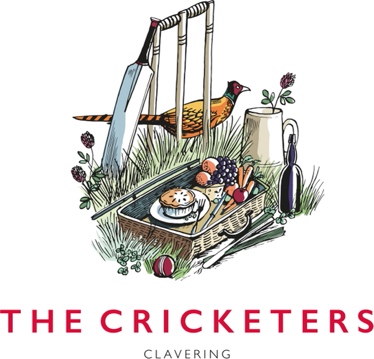 Wood fired Pizza Garlic bread –10     Cheesy garlic bread – 12Margherita 13.50 VGA Marinara - tomato base, garlic, basil VGA 13.50Pepperoni 14Pulled maple glazed beef brisket, mozzarella 16.5Sun blushed tomato, artichokes, red onion, mozzarella 15 VGA‘Annie’ – Mozzarella, prosciutto, brie, black pepper, honey 14  ‘Rosa’ - parmesan, red onion, pistachio, rosemary 14 VGAFennel sausage, mustard, sage, mozzarella 15Mushroom, goats’ cheese, pickled shallots, mozzarella, tarragon 14 V‘Verde&bianca’ – lemon zest, basil , mozzarella, rocket 14 VAdditional toppings – 1.5Pepperoni | Salami | Goats cheese | Mushrooms |Chilli | Pickled shallot | Peppers | Olives | Sun blushed tomatoes | ArtichokesIf you have any dietary requirements, please inform a team member
 V Vegetarian GF Gluten free GFA Gluten free available VG Vegan VGA Vegan available DF Dairy free DFA Dairy free available
10% service charge may be added to the bill, removal upon request. 